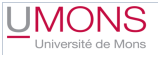 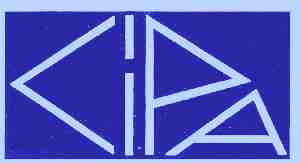 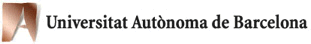   Langues, Coopération,  Développement et Culture de la Paix  la MÉthode Verbo-Tonale  PhonÉtique Corrective   et  Enseignement  de la Langue Orale   Universitat Autònoma de Barcelona, du  3 au 8 juillet 2017http://liceu.uab.cat/stage_verbo_tonal_bcn.html Le C.I.P.A. (Centre International de Phonétique Appliquée de Mons, Belgique) organise, en collaboration avec l’Université de Mons (Faculté de Traduction et d’Interprétation et Laboratoire de Phonétique) et la Universitat Autònoma de Barcelona (Facultat de Lletres et Institut de Ciències de l’Educació) à l’Universitat Autònoma de Barcelona, un stage : la Méthode Verbo-Tonale de phonétique corrective et enseignement de la langue orale. Dates: 3-8 juillet 2017                             Durée : 35 heures de cours présentiel Adresse : Facultat de Lletres, Universitat Autònoma de Barcelona         E-08193 Bellaterra (Cerdanyola del Vallès, Barcelona)Objectifs : former des enseignants de français, d’anglais, d’espagnol et/ou de  catalan à l’application de la méthode Verbo-Tonale dans l’enseignement-apprentissage des langues étrangères ou secondes.Certification : Tous les participants recevront Un certificat émis par le CIPA, par l’UMons et par l’UAB (Institut Ciències de l’Educació) ; le stage est homologué par le Departament d’Ensenyament de la Generalitat de Catalunya comme Activitat de formació permanent del professorat.Droits d’inscription : ▪ Paiement avant le 15 mai : 250 €        ▪ Paiement effectué en deux versements : 300 € =             1er versement avant le 15 mai : 150 €  +  2e versement avant le 20 juin : 150 €.▪ Étudiants UMons ou UAB : 100 € (bourses limitées) Hébergement :Possibilité d’hébergement sur le campus de Bellaterra (http://www.uabcampus.cat/es/alojamiento.php) Préinscription : (Voir formulaire ci-joint)Le nombre de participants étant limité, l’acceptation des candidatures se réalisera en respectant  l’ordre de présentation du formulaire de préinscription ci-joint et qui peut être adressé (sans versement de caution) dès le 1er mars 2017 au CIPA (à Mons ou à Barcelone) par courriel à une des adresses suivantes : CIPA@umons.ac.be          ou          cipa.barcelona@uab.catProgramme Expérience psycholinguistique :la perception d’une langue étrangère inconnue des participants ;la structuration de la parole au plan phonologique, grammatical et sémantique ; la « surdité phonologique ». Débat ;les procédures de filtrage et vibrotactilité : le SUVAG Les « procédés traditionnels » de description de la matière phonique et de correction phonétique :notions fondamentales de phonétique à l’usage des enseignants de langues ;le comparatisme interlinguistique au plan phonique : critères et variables ;analyse critique des « procédures traditionnelles » de correction phonétique (articulatoires, acoustiques, phonologiques). Le Système Verbo-Tonal : fondements linguistiques et psycholinguistiques ;la « langue système de systèmes » ; les « valeurs de la langue parlée » (rythme, intonation, pauses, tension, tempo, mélodie, situation...) ; parole, gestualité et expression corporelle ;recherches actuelles et perspectives nouvelles dans le champ du Système Verbo-Tonal et de la méthodologie d’enseignement-apprentissage de la prononciation. Le Diagnostic Verbo-Tonal :la structuration de la matière phonique ;le « système d’erreurs » : les réalisations déviantes dans l’enseignement-apprentissage des langues et en orthophonie/logopédie.Les procédures de correction Verbo-Tonale : « les approximations successives » dans le processus d’enseignement-apprentissage ;rythmes phonétiques, intonation et macromotricité en perception et en production phonique ;prononciation nuancée, variations intonatives, corrélats.Ateliers de travaux pratiques :correction in praesentia des productions d’apprenants ;élaboration de protocoles de correction phonétique ;didactique de l’oral dans la formation plurilingue.Évaluation formative et sommative : analyse et caractérisation de la perception phonique ;degrés d’acceptabilité communicative vs efficience pédagogique ;analyse de l’évolution de la prononciation dans un programme de langues.Coordinateurs:RENARD, Raymond : professeur émérite Université de Mons (UMons), président d’honneur du CIPA (Mons)MURILLO, Julio : professeur émérite (Département de Philologie Française et Romane, Universitat Autònoma de Barcelona) et directeur de l’Antenne du CIPA à Barcelone (UAB)Professeurs et rapporteurs:BILLIÈRES, Michel : Professeur de l’Université de Toulouse Jean JaurèsCALVO, Mª Victoria : orthophoniste/logopède, Présidente de l’AEV (Asociación Española Verbotonal). Colegio La Purísima et Service des Implants Cochléaires (Hospital Clínico Universitario Zaragoza)CEBRIÁN, Juli: professeur au Departament de Filologia Anglesa i Germanística (UAB)DAOUSSI, Syrine: chercheuse au Departament de Filologia Francesa i Romànica (UAB)GAJIC, Karlo : ancien collaborateur du professeur Petar Guberina. Directeur du « Gabinete de Logopedia KG » de Valencia. Formateur à l’Universidad de Valencia et à l’Universidad Católica de Valencia GAUCHOLA, Roser : Professeure au Département de Philologie Française et Romane (UAB)GONDRY, Alain : professeur à la Faculté Warocqué (UMons)HARMEGNIES, Bernard : président du CIPA et Premier Vice-Recteur de l’UMonsINTRAVAIA, Pietro: ancien directeur du stage de Phonétique Verbo-Tonale de l’UMonsLLISTERRI, Joaquim : Professeur au Departament de Filologia Espanyola (UAB)MACHUCA, Mª Jesús : Professeure au Departament de Filologia Espanyola (UAB)MORRIS, David : ancien professeur à l’École d’Interprètes de Mons (UMons) OSORIO, Marta : chercheuse au Departament de Filologia Francesa i Romànica (UAB)ZHANG, Guoxian : chef du Département de Langue et Culture Chinoises à la Faculté de Traduction et d’Interprétation (UMons)Organisationludovic abrassart : Secrétariat du Centre International de Phonétique Appliquée (CIPA) - 12, Place du Parc, 7000 Mons, Belgique ; Téléphone : 0032/65.37.31.36tianhe niu: Secrétariat de l’Antenne de Barcelone du Centre International de Phonétique Appliquée (CIPA). Facultat de Lletres. UAB. E-08193 Bellaterra (Espagne). Téléphone : 0034/935812368  Langues, Coopération,  Développement et Culture de la Paix  LA MÉTHODE VERBO-TONALEPhonétique Corrective et Enseignement de la Langue OraleUniversitat Autònoma de Barcelona, du 3 au 8 juillet 2017FICHE DE PRÉINSCRIPTION    		date :Nom :						Prénoms :Langue maternelle :Formation et/ou profession et/ou études réalisées :Établissement (nom et ville) :Niveau d’enseignement :   Primaire      Secondaire      Supérieur      AutresAdresse personnelle et/ou professionnelle :N° Carte d’Identité/Passeport : Courriel :Formation demandée (cochez la case correspondante): 	Langue :   Anglais 	    Catalan 	 Espagnol 	Français Compréhension des langues véhiculaires des séances plénières du stage :Langue :   Français oral 	Français écrit     Espagnol oral  Espagnol écrit Langue de l’attestation émise par l’Institut de Ciències de l’Educació :                             Catalan 	             Espagnol Remarques :  -----------------------------------------------------------------------------------------------------Effectuera le paiement en deux versements :  	Oui  		Non    -----------------------------------------------------------------------------------------------------	Fiche à envoyer avant le 15 avril 2017 par Internet à:                          CIPA@umons.ac.be       ou     cipa.barcelona@uab.cat Cette fiche de préinscription, dûment remplie, peut également être adressée par la poste aux coordinateurs du stage à une des adresses suivantes :                 -  CIPA, 12 Place du Parc à B-7000  Mons (Belgique)                                       à l’attention du professeur Raymond Renard                 - Bureau CIPA de Barcelona, Facultat de Lletres. UAB. E-08193 Bellaterra (Espagne)                                      à l’attention du professeur Julio MurilloDès réception de ce formulaire de préinscription, des informations complémentaires seront communiquées par retour concernant : autres possibilités d’hébergement, les activités péri-académiques, les moyens de transport, les horaires, ainsi que le compte bancaire de l’Institution où devra être effectué le versement des droits d’inscription.